Our Lady and St Kenelm RC Primary School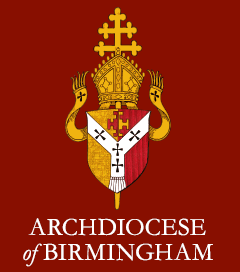 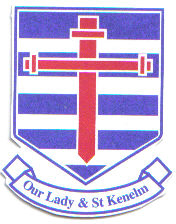 Headteacher: Mrs Christine Finnegan“Bringing out the best in everyone, for the benefit of all, in the Spirit of Christ.”Higher Level Teaching Assistant required for September 2024 to cover PPA across the school and support in teaching and learning.The Governors wish to appoint an experienced HLTA to work at our school.  We have an already successful and committed team of staff, pupils and governors, to drive the existing excellent standards of attainment and future learning opportunities ever higher.The Governors are looking to appoint someone who:Is ideally a practising Catholic, however, all applications will be considered on meritHolds a Foundation Degree or previous experience as a successful HLTA.Has specialist knowledge and skills, at advanced level about the National curriculumIs passionate about teaching and learningCan confidently plan, deliver and assess all subjects taughtCan inspire and challenge our highly motivated and enthusiastic children.Who has a positive outlook, a sense of humour and an ability to work with other professionals is essential.Who will work with children who have additional needs such as SEND and EALHas proven behaviour management experienceIs competent and confident with using ICT to plan and deliver teaching and learningIs able to work within an agreed level of autonomyCan be responsible for the management and deployment of other staff within the class.Participate and lead in training, staff meetings & other learning activities, including  performance development, as requiredWe can offer you:A superb Catholic school which OFSTED rated as ‘Good’ in November 2021, offering an excellent T & L CurriculumA happy, hardworking and supportive team staff teamConfident, happy and well behaved childrenFantastic CPD opportunitiesFull coverage of entitled PPA time to plan, mark and assess lessons delivered.A suitably qualified, reliable, well-informed, flexible, friendly and patient person is required to work with pupils in our within our happy, forward thinking school.

Hours of work: 8:15 to 3:45p.m. Monday to FridaySalary: SCP 18-25 Full Time Salary: £29, 269 - £32, 076 (Subject to pro-rata)Application forms and further information are available on the school website: https://www.our-lady.dudley.sch.uk/hlta-for-ppa-cover-for-sept-24/ Closing date: Friday 17th May at 12noonWhole class lesson observations: Tuesday 4th JuneInterviews (for successful applicants): Wednesday 5th JuneOur Lady and St Kenelm is committed to safeguarding and promoting the welfare of children and young people and therefore the post is subject to an enhanced DBS statement. We also conduct online searches for all posts in line with guidance from KCSIE 2023. Online searches are not part of the shortlisting process itself and candidates will have a chance to address any issues of concern that come up during the search at interview.